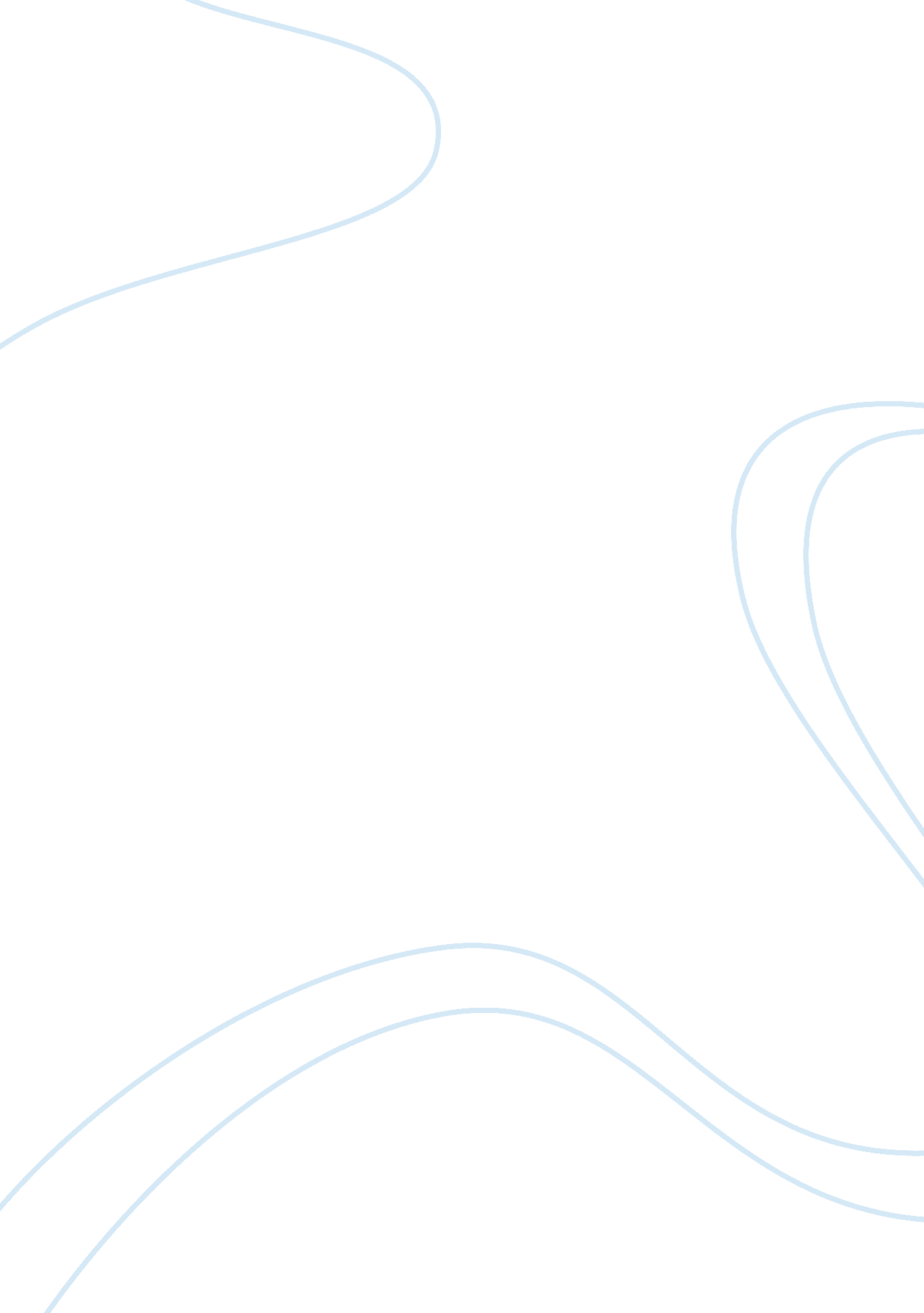 Music concordArt & Culture, Music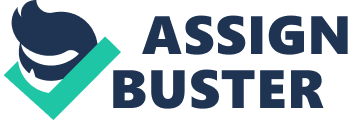 College: Music Concord On 28th March, I had the opportunity to attend the concert, which was at the Recital Hall at Indiana state university. As an art student I was really excited to see the hall full of people. Another notable attribute was the band, which comprised of about thirty people, standing with all their regalia ready to entertain us. No sooner had an announcement instructing the audience to switch off phones and pager been made, than the first tune graced our eager ears. The first song played was “ Capriccio” by Philip Sparke which allowed the audience to experience the sweet sound from the instrumental version of the song. The people were in an excited mood as the performance of the first song came to an end (Murph n. pag). The conductor stood still holding the baton, as he beckoned the band to start on the next song. “ Autumn” by John Stevens was an upbeat standard of the original tune. A saxophone and piano alternately played the song’s melody like they were two lovers under the moon light. The melody was overwhelming and everybody in the hall seemed to be nodding to the tunes rhythmically. 
The second part of the concert featured songs written by Christian Gouinguene. The allegro format of the songs made them sound nothing like the original versions. This made the mood of the concert hall even more jubilant because everybody seemed to be enjoying the vibrant sounding new versions of the songs (Murph n. pag). One can actually say the presto, or fast tempo, was just the correct one for young people to enjoy this composer’s songs to the fullest. The rhythm, of the music was continuously getting steadier and faster like a heartbeat of an exhilarated individual, as the songs reached their climax. The dynamics of the song were increasingly getting louder until all instruments reached peak and then rhythmically changed to a moderate level till the series of songs ended. 
After the intermission, the people were quiet again ready to be taken for another exhilarating journey of tunes and harmonious melodies. “ Naked as a Jaybird” by J. J. Johnson started the session. The inspiring melodies set an amorous mood at the start of the concert session (Murph n. pag). As the passion of the song got more elaborate and heated up, the feeling changed as the lead violinist and other instruments in the ensemble got into the musical accompaniment. However, there was no big change in the melodic feel of the piece and the 1, 2, 3 pattern was noticeable throughout the entire song. After just a short while, one could also hear the saxophone; electric guitar and the trumpet take turns in introducing “ Eme’s Walk” by Randy Mitchell as they took turns in a series of solos. The dynamics of the songs were initially soft and melancholic, but gradually increased to a moderate level before an abrupt decrescendo to as soft level again, giving one a calming yet solemn mood (Murph n. pag). Personally, I had not experienced such a harmonious series of songs and this made me feel overwhelming joy and it also changed my attitude towards jazz. 
The last two songs “ Metrognome” by Glenn Ferris and “ Softly as a morning sunrise” by Hamerstein and Romberg began with fairly dissonant tones within their harmony, owing to the introduction of the music by a drummer and pianist. The music then changed into a consonant and the melodies were bright and happy throughout the performance. Some of the parts in the song were cool and relaxing as the tempo changed, giving one an impression of a dialogue without the use of words. The concert came to an end after about three hours, but I had enjoyed the evening fully and it was an exceptionally stimulating experience, both intellectually and emotionally. The concert made me learn that diversification is imperative in music since genres have different roots. Further, combining music from the diverse music assortment not only conveys a message of cultural integration, but also guarantees optimal enjoyment. 
Work Cited 
Murph, John. Leon Parker: Parker’s Mood. 2001. < http://jazztimes. com/articles/20172-leon-parker-parker-s-mood > 4 April 2013 